Разучивание стихотворений с детьми старшего дошкольного возраста с использованием мнемотаблиц.      Мнемотехника – это система различных приёмов, облегчающих запоминание и увеличивающих объём памяти путём образования дополнительных ассоциаций. Такие приёмы особенно важны для дошкольников, так как мыслительные задачи решаются с преобладающей ролью внешних средств, наглядный материал усваивается лучше вербального.      Мнемотаблицы, служат дидактическим материалом в работе по развитию связной речи детей, для обогащения словарного запаса, при обучении составлению рассказов, пересказов, отгадывание загадок, заучивании стихов.     Целью является, развивать зрительную и речеслуховую память, активизировать словарь по определённой лексической теме.     При использовании в своей работе наглядное моделирование, мы учим детей: - добывать информацию, проводить исследование, делать сравнения, составлять четкий внутренний план умственных действий, речевого высказывания;- формулировать и высказывать суждения, делать умозаключения;- применение наглядного моделирования оказывает положительное влияние на развитие неречевых процессов: внимания, памяти, мышления.     Использование опорных рисунков для обучения заучиванию стихотворений увлекает детей, превращает занятие в игру. Этапы работы над стихотворением:Педагог выразительно читает стихотворение. Сообщает, что это стихотворение ребенок будет учить наизусть.  Затем еще раз читает стихотворение с опорой на мнемотаблицу. Педагог задает вопросы по содержанию стихотворения, помогая ребенку уяснить основную мысль.Педагог выясняет, какие слова непонятны ребенку, объясняет их значение в доступной для ребенка форме. Педагог читает отдельно каждую строчку стихотворения. Ребенок повторяет ее с опорой на мнемотаблицу. Ребенок рассказывает стихотворение с опорой на мнемотаблицу.      На начальном этапе взрослый предлагает готовый план (схему, а по мере обучения в процесс создания включаются дети и создают свои схемы.     Рассмотрим  пример мнемотаблицы стихотворения П. Воронько «Хитрый ежик». Хитрый ёжик – чудачок Сшил колючий пиджачок, Весь в иголках, без застёжек. На иглу нацепит ёжик: Грушу, сливу – всякий плод, Что под деревом найдёт, И с подарочком богатым, Поспешит к своим ежатам.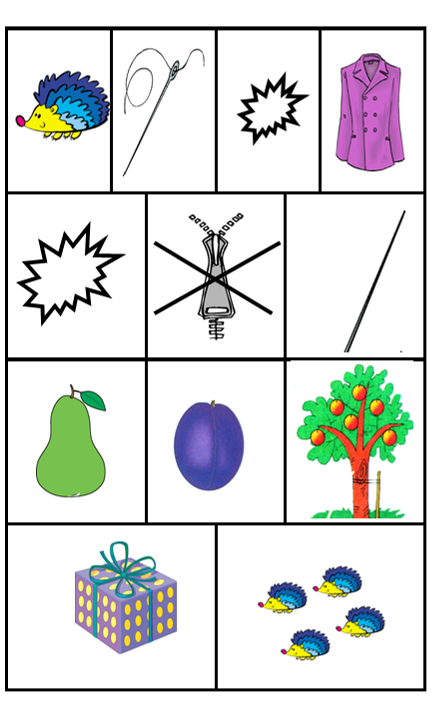 Таким образом, использование методов мнемотехники:• облегчает запоминание и увеличивает объем памяти, развиваетречемыслительную деятельность детей;• позволяет ребенку систематизировать свой непосредственный опыт;• ребенок с опорой на образы памяти устанавливает причинно-следственныесвязи, делает выводы;• развивает творческое познание детей.Литература1.Арушанова А.Г. Речь и речевое общение: Книга для воспитателей детского сада. М.: Мозайка-Синтез, 1999 2. Большова, Т.В. Учимся по сказке. Развитие мышления дошкольников с помощью мнемотехники Т.В. Большова / Спб.,2005 — 71с.3. Воробьева В.К. Методика развития связной речи у детей с системным недоразвитием речи /Воробьева В.К. – М., 2005 — 114с.4.Давьщова Т.Г. Ввозная В.М. Использование опорных схем в работе с детьми //Давьщова Т.Г. Ввозная В.М. Справочник старшего воспитателя дошкольного учреждения № 1, 2008, с.165.Омельченко Л.В. Использование приёмов мнемотехники в развитии связной речи / Омельченко Л.В. Логопед. 2008. №4. - с.102 -115.6. Полянская, Т. Б. «Использование метода мнемотехники в обучении рассказыванию детей дошкольного возраста», 2009.Советы логопеда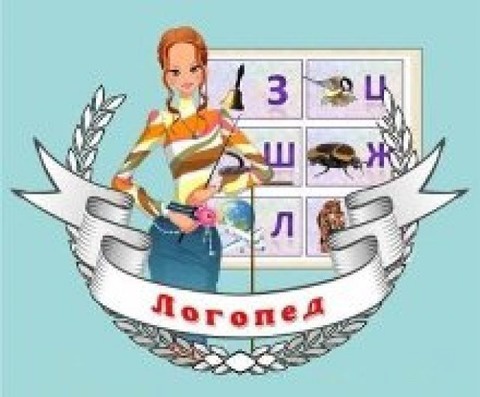 Разучивание стихотворений с детьми старшего дошкольного возраста с использованием мнемотаблиц.Подготовила учитель- логопедI квалификационной категории:Байтурина Мунира Дарвиновна